ČESKÉ VYSOKÉ UČENÍ TECHNICKÉ V PRAZE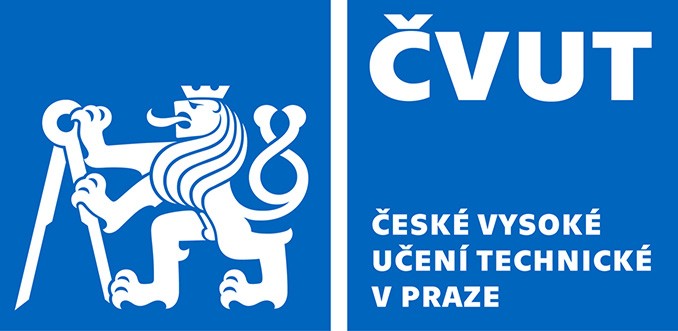 Fakulta stavebníThákurova 7, 166 29 Praha 6Čestné prohlášení řešitelePotvrzuji, že v příloze přiložené platby, u nichž žádám o vrácení daně z přidané hodnoty, byly hrazeny z prostředků EU:Přístroje a služby pořízené z těchto finančních prostředků nebudou sloužit ke komerčním účelům.	podpis řešitele	jméno a přijmeníNázev programu:Číslo programu:Název projektu:Číslo projektu:V Praze dne: